Główna Komisja Szkolenia ZKwP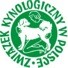 Podkomisja ds. Wyścigów ChartówWNIOSEK O WYDANIE LICENCJI WYŚCIGOWEJDane psa:Dane właściciela:Biegi licencyjne:Wnioskuję o wydanie następujących licencji dla mojego psa:Licencja torowaLicencja terenowa (coursingowa)Typ wnioskowanej licencji:Licencja klasy CSSLicencja klasy FCI-CACILDo wniosku należy dołączyć załączniki zgodnie z Krajowym Regulaminem Wyścigów Chartów. Skan podpisanego wniosku wraz z załącznikami należy przesłać na adres email Rejestratora Licencji Wyścigowych. Aktualny adres email dostępny na stronie internetowej Podkomisji.Nazwa psa:Rasa:Płeć:Data urodzenia:Chip/tatuaż:Nr rodowodu:PKR.Nr rejestracji oddziałowej:Imię i nazwisko:Adres:email:Nr telefonu:DataMiejsceTypBiegi licencyjne toroweBiegi licencyjne terenowe………………………………………………………………………DataPodpis